АДМИНИСТРАЦИЯСалбинского  сельсовета  Ермаковского  района  Красноярского  края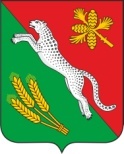 ________________________________________________________________662831, Красноярский край, Ермаковский район село Салба ул. Центральная д. 18, тел. 8 (39138) 34-4-19, 34-4-23ПОСТАНОВЛЕНИЕ10.01.2023 г.  							№  6 - ПО подготовке к весенне-летнему пожароопасному периоду 2023 года
	В соответствии со статьей 14 Федерального закона от 06 октября 2003 года № 131-ФЗ «Об общих принципах организации местного самоуправления в Российской Федерации», ст. 19 Федерального закона от 21.12.1994 N 69-ФЗ "О пожарной безопасности", постановлением Правительства РФ от 18.08.2016 N 807 "О внесении изменений в некоторые акты Правительства Российской Федерации по вопросу обеспечения пожарной безопасности территорий" и в целях предупреждения пожаров в населенных пунктах и на объектах Салбинского сельского поселения в весенне-летний пожароопасный период 2023 года ПОСТАНОВЛЯЮ:
	1. Администрации поселения, учреждениям, организациям, иным
юридическим лицам независимо от их организационно-правовых форм и форм собственности, крестьянским (фермерским) хозяйствам, общественным объединениям, индивидуальным предпринимателям, должностным лицам, гражданам, иностранным гражданам, лицам без гражданства, владеющим, пользующимся и (или) распоряжающимся территорией, прилегающей к лесу, рекомендовать:
в период со дня схода снежного покрова до установления устойчивой дождливой осенней погоды или образования снежного покрова, обеспечить очистку территории, прилегающей к лесу от сухой травянистой растительности, пожнивных остатков, валежника, порубочных остатков, мусора и других горючих материалов на полосе шириной не менее 10 метров от леса либо отделить лес противопожарной минерализованной полосой шириной не менее 0,5 метра или иным противопожарным барьером.2. Руководителям предприятий и организаций всех форм собственности рекомендовать: 
организовать уборку производственных и закрепленных территорий от сгораемых отходов, расчистку противопожарных разрывов между зданиями от сгораемых материалов, не допускать сжигание мусора и разведение костров, как на территории, так и вблизи территории предприятий и организаций;
провести со всеми категориями работников дополнительный инструктаж о соблюдении требований пожарной безопасности, активизировать работу по обучению работников мерам пожарной безопасности;
определить и оборудовать места курения, усилить контроль за проведением электросварочных и других огневых работ;
обеспечить объекты и территории предприятий исправными первичными средствами пожаротушения, укомплектовать пожарные щиты необходимым инвентарем;
организовать охрану объектов в вечернее и ночное время, обеспечить сторожевую службу телефонной связью;
привести в исправное состояние электрооборудование объектов, осуществить проверки и необходимый ремонт молниезащиты, установить сигналы оповещения.
	3. Руководителям сельхозпредприятий дополнительно рекомендовать:
очистить территории животноводческих помещений от сгораемого мусора и старых кормов, не допускать хранение грубых кормов (сено, солома) вблизи данных помещений; 
в период посевных и уборочных работ не допускать использования техники без искрогасителей, обеспечить технику первичными средствами пожаротушения;
обработать сгораемые конструкции сенных сараев, зернотоков и зерноскладов огнезащитным составом;
принять все необходимые меры для защиты животноводческих помещений, мест хранения урожая, полей и других объектов от пожаров.
	4. Служащим, техническому персоналу Администрации Салбинского сельского поселения, депутатам Совета депутатов Салбинского сельского поселения рекомендовать:
организовать и проконтролировать уборку придворных территорий жилых граждан;
организовать вывоз мусора с территорий населенных пунктов, не допускать его сжигание;
провести собрания с населением по вопросам безопасности при эксплуатации жилищного фонда и правилам поведения в быту;
организовать проверку противопожарного состояния жилого сектора и инструктаж проживающих граждан, провести комиссионные рейды по проверке состояния пожарной безопасности в домах, обращая особое внимание на состояние приборов отопления; 
совместно с представителями пожарной охраны провести обследование источников противопожарного водоснабжения, подъездов к ним, принять меры к поддерживанию их в исправном состоянии;
информировать население об обстановке с пожарами на территории Салбинского сельского поселения, о профилактических мероприятиях, направленных на снижение количества пожаров, о необходимости соблюдения требований пожарной безопасности;
организовать изготовление и распространение среди населения памяток на противопожарную тематику;
проводить регулярную корректировку списков неблагополучных в социальном отношении семей и граждан, ведущих асоциальный образ жизни, и списки граждан, состоящих на надомном социальном обслуживании,
организовать и провести совместно с пожарным инструктором рейды в семьи, ведущие асоциальный образ жизни, неблагополучных категорий граждан, одиноких и престарелых граждан с проведением инструктажей о мерах пожарной безопасности;
	5. Руководителям учреждений образования и культуры рекомендовать:
провести необходимые работы по приведению в пожаробезопасное состояние подведомственных объектов к новому учебному году,
провести занятия по предотвращению пожаров из-за неосторожного обращения с огнем со стороны несовершеннолетних.
	6. Жителям поселения и владельцам индивидуальных домов рекомендовать:
провести уборку дворовых территорий от мусора, освободить противопожарные разрывы между строениями от дров и сгораемых материалов;
установить емкости с водой, иметь в наличии исправные приставные лестницы;
имеющиеся вблизи домов грубые корма отнести на безопасное расстояние (не ближе 50 метров) или убрать в помещения сенных сараев;
не допускать разжигание костров, топку неисправных печей летних кухонь, а также их использование в непосредственной близости от строений и мест складирования сгораемых материалов;
усилить контроль за действиями детей в пожароопасный период.
	7.  Контроль  за  исполнением  настоящего  постановления  оставляю  за  собой.8.  Настоящее  постановление  подлежит  обнародованию  (опубликованию). Глава  Салбинского  сельсовета					Г.В.  Шпенёва